Об утверждении Положения об администрации городского поселения Октябрьское В целях приведения в соответствие с действующим законодательством Российской Федерации, в соответствии с Федеральным законом  от 06.10.2003 года № 31-ФЗ «Об общих принципах организации местного самоуправления в Российской Федерации», в соответствии с Уставом городского поселения Октябрьское, Совет депутатов городского поселения Октябрьское РЕШИЛ:	1. Утвердить Положение об администрации городского поселения Октябрьское, согласно приложению. 	2. Считать утратившим силу решение Совета депутатов городского поселения Октябрьское от 19.06.2007 года № 80 «Об утверждении Положения об администрации городского поселения Октябрьское». 	3. Решение вступает в силу после его официального опубликования.       	4. Опубликовать настоящее решение в газете «Октябрьские вести» и разместить на официальном  сайте администрации поселения  www.adminoktpos.ru  в системе Интернет.       	5. Контроль за исполнением решения возложить на постоянную комиссию Совета депутатов городского поселения Октябрьское по социальным вопросам (Т.И. Филатова).       Глава городского 						Председатель Совета депутатов поселения Октябрьское                                                      городского поселения Октябрьское                                            «____»___________ 2013 года				«____»______________2013 года _________________ П.К.Кашапов				_______________ Л.Н. Черкасова Приложение				к решению Совета депутатов городского поселения Октябрьское от «10» июня  2013г. № 283 ПОЛОЖЕНИЕоб администрации городского поселения Октябрьское1. Общие положения 	1.1.Настоящее Положение разработано в соответствии с Конституцией Российской Федерации, федеральным законодательством и законодательством Ханты-Мансийского автономного округа, Уставом городского поселения Октябрьское (далее – Устав поселения) и определяет основные организационно-правовые и финансово-экономические принципы деятельности администрации городского поселения Октябрьское (далее – администрация поселения).	1.2.Администрация поселения– исполнительно-распорядительный орган местного самоуправления городского поселения Октябрьское, наделенный Уставом поселения полномочиями по решению вопросов местного значения и полномочиями для осуществления отдельных государственных полномочий, переданных органам городского поселения Октябрьское федеральными законами и законами Ханты-Мансийского автономного округа-Югры.1.3.Полное наименование исполнительно-распорядительного органа местного самоуправления городского поселения Октябрьское – администрация городского поселения Октябрьское, сокращенное наименование – администрация городского поселения Октябрьское.	1.4.Руководство деятельностью администрации поселения осуществляет на принципах единоначалия глава городского поселения Октябрьское (далее - глава поселения), являющийся главой администрации.	1.5.Администрация поселения является юридическим лицом, имеет бланки, печати и штампы, а также собственные средства, предусмотренные бюджетом городского поселения для ее содержания и организации работы. Распорядителем данных средств является глава поселения. 	1.6.Администрация поселения осуществляет свою деятельность в соответствии федеральными законами и  законами Ханты-Мансийского автономного округа-Югры, иными нормативными актами федерального и регионального значения, Уставом городского поселения, решениями Совета депутатов городского поселения Октябрьское, постановлениями и распоряжениями администрации поселения.	1.7.Юридический и почтовый адрес администрации поселения: 628100, Россия, Тюменская область, Ханты-Мансийский автономный округ-Югра, Октябрьский район, п.г.т. Октябрьское, ул.Калинина д. 322. Основные задачи, принципы и функции деятельности администрации поселения 	2.1. Основными задачами администрации поселения являются:	- решение вопросов местного значения, относящихся к ведению администрации поселения, в соответствии с Уставом поселения;	- создание благоприятных условий для инвестирования и эффективного выполнения программ социально-экономического развития поселения;	2.2. Деятельность администрации поселения основана на принципах:	- законности;	-самостоятельности в пределах полномочий;	- профессионализма и компетенции должностных лиц, муниципальных служащих и технического персонала;	- ответственности работников за неисполнение и ненадлежащее исполнение своих должностных обязанностей;	- равного доступа граждан к муниципальной службе;	- социальной защищенности работников администрации поселения;	- подконтрольности и подотчетности.3.Полномочия администрации поселения  К полномочиям администрации поселения относятся:1) полномочия по решению установленных Уставом поселения вопросов местного значения;2)  полномочия по осуществлению отдельных государственных полномочий, переданных органам местного самоуправления, в случаях, установленных федеральными законами и законами Ханты-Мансийского автономного округа - Югры;3) полномочия по обеспечению деятельности органов местного самоуправления и должностных лиц местного самоуправления, муниципальных служащих, работников муниципальных предприятий и учреждений в соответствии с нормативными правовыми актами.3.1. Полномочия администрации в области бюджета и экономики 3.1.1. составление прогноза социально-экономического развития поселения;3.1.2. составление проекта бюджета и отчета об его исполнении в порядке определённом решением Совета поселения;3.1.3. установление  и исполнение  расходных обязательств поселения;3.1.4. разработка порядка предоставления межбюджетных трансфертов из бюджета поселения, предоставление межбюджетные трансфертов из бюджета поселения;3.1.5.осуществление муниципальных заимствований, предоставление муниципальных гарантий, предоставление бюджетных кредитов, управление муниципальным долгом и управление муниципальными активами;3.1.6 разработка, детализация и определение порядка применения бюджетной классификации в части, относящейся к бюджету поселения;3.1.7. разработка тарифов на услуги, предоставляемые муниципальными предприятиями и учреждениями, если иное не предусмотрено федеральными законами;3.1.8. разработка  проектов решений Совета поселения по установлению, изменению и отмене местных налогов и сборов в соответствии с законодательством  Российской Федерации о налогах и сборах;3.1.9. организация выполнения планов и программ комплексного социально-экономического развития поселения, а также организация сбора статистических показателей, характеризующих состояние экономики и социальной сферы поселения, и предоставление указанных данных органам государственной власти; 3.1.10. иными полномочиями в области бюджета и экономики в соответствии с Бюджетным кодексом, законодательством Российской Федерации, Ханты-Мансийского автономного округа-Югры, Уставом посления.	3.2.Полномочия администрации поселения  в области управления имуществом, находящимся в муниципальной собственности поселения, взаимоотношений с предприятиями, учреждениями, организациями 		3.2.1. управление и распоряжение имуществом, находящимся в собственности поселения; 		3.2.2 создание муниципальных предприятий и учреждений, участие в создании хозяйственных обществ; 3.2.3. утверждение уставов муниципальных предприятий и учреждений, предусмотренном решением Совета поселения; 3.2.4. организация финансового обеспечения деятельности муниципальных казенных учреждений и финансовое обеспечение выполнения муниципального задания бюджетными и автономными муниципальными учреждениями; (п. 4 в редакции решения Совета депутатов от 19.05.2011 № 141)Формирование и  обеспечение размещения  муниципального заказа; осуществление  приватизации муниципального имущества;  7) учреждение печатного средства массовой информации для опубликования муниципальных правовых актов, обсуждения проектов муниципальных правовых актов по вопросам местного значения, доведения до сведения жителей муниципального образования официальной информации о социально-экономическом и культурном развитии муниципального образования, о развитии его общественной инфраструктуры и иной официальной информации; 8) заключение c предприятиями, организациями, не находящимися в муниципальной собственности, договоров о сотрудничестве в области экономического и социального развития территории поселения; 9) формирование муниципальной казны из имущества, не закрепленного за муниципальными организациями;10) организация действий по выявлению, признанию права собственности и  постановке на учет бесхозяйных объектов недвижимого имущества, находящихся на территории поселения;11) иными полномочиями в области управления муниципальной собственностью, взаимоотношений с предприятиями, учреждениями, организациями в соответствии с законодательством Российской Федерации, Ханты-Мансийского автономного округа-Югры, Уставом городского поселения Октябрьское. 3.3. Полномочия администрации поселения в области использования земли, природных ресурсов, и охраны окружающей среды3.3.1. управление  и распоряжение земельными участками, водными объектами, находящимися в муниципальной собственности поселения; 3.3.2. разработка  и реализация местных программ  использования и охраны земель; 3.3.3. организация резервирования земель и изъятие, в том числе путем выкупа, земельных участков в границах поселения для муниципальных нужд;3.3.4. организация благоустройства и озеленения территории поселения, использования, охраны, защиты и воспроизводства городских лесов, расположенных в границах населенных пунктов поселения;3.3.5. организация муниципального земельного контроля за использованием земель поселения; 3.3.6. организация  сбора и вывоза бытовых отходов и мусора; 		3.3.7. организация экологического просвещения  населения;		3.3.8. организация  мероприятий по охране окружающей среды, в том числе создание защитных и охранных зон поселения, обеспечение охраны зеленого фонда поселения;3.3.9. иными полномочиями в области использования земли, природных ресурсов и охраны окружающей среды в соответствии с законодательством Российской Федерации, Ханты-Мансийского автономного округа-Югры, Уставом городского поселения. 	3.4. Полномочия администрации поселения  в области строительства, транспорта, связи, жилищно-коммунального обслуживания, защиты прав потребителей3.4.1. подготовка  документов территориального планирования поселения; 3.4.2. выдача разрешения на строительство, разрешения на ввод объектов в эксплуатацию при осуществлении строительства, реконструкции, капитального ремонта объектов капитального строительства, расположенных на территории поселения;3.4.3. организация дорожной деятельности в отношении автомобильных дорог местного значения в границах поселения, а также осуществление иных полномочий в области использования автомобильных дорог и осуществления дорожной деятельности в соответствии с законодательством Российской Федерации;3.4.4. создание условий для предоставления транспортных услуг населению и организация транспортного обслуживания населения в границах поселения; 3.4.5. ведение учета муниципального жилищного фонда; 		3.4.6. ведение в установленном порядке учета граждан в качестве нуждающихся в жилых помещениях, предоставляемых по договорам социального найма; 		3.4.7. предоставление в установленном порядке малоимущим гражданам по договорам социального найма жилые помещения муниципального жилищного фонда; 			3.4.8. принятие  в установленном порядке решений о переводе жилых помещений в нежилые помещения и нежилых помещений в жилые помещения; 		3.4.9. согласование  переустройства и перепланировок жилых помещений; 		3.4.10. осуществление контроля за использованием и сохранностью муниципального жилищного фонда, соответствием жилых помещений данного фонда установленным санитарным и техническим правилам и нормам, иным требованиям законодательства; 		3.4.11. признание  в установленном порядке переводов жилых помещений в нежилые и нежилых помещений в жилые;		3.4.12. организация  в границах поселения электро-, тепло-, газо- и водоснабжение населения, водоотведение, снабжение населения топливом; 		3.4.13. организация  теплоснабжения согласно Федеральному закону от  25.07.2010 № 190-ФЗ «О теплоснабжении»; 		3.4.14. установка тарифов на услуги, предоставляемые муниципальными предприятиями и учреждениями, и работы,  выполняемые муниципальными предприятиями и учреждениями, если иное не предусмотрено федеральными законами; 		3.4.1.5. организация регулирования тарифов на подключение к системе коммунальной инфраструктуры, тарифов организаций коммунального комплекса на подключение, надбавок к тарифам на товары и услуги организаций коммунального комплекса надбавок  ценам, тарифам для потребителей в соответствии с Федеральным законом от 30.12.2004 № 210 –ФЗ «Об основах регулирования тарифов организаций коммунального комплекса»; 		3.4.16. создание условий для обеспечения жителей поселения услугами связи, общественного питания, торговли и бытового обслуживания; 		3.4.17. разработка и утверждение схемы размещения нестационарных торговых объектов; 		3.4.18. рассмотрение жалоб потребителей, консультирование по вопросам защиты прав потребителей; 		3.4.19. обращение в суды в защиту прав потребителей (неопределенного круга потребителей); 		3.4.20. разработка  и осуществление мер по развитию личных подсобных хозяйств; 		3.4.21. формирование и осуществление муниципальных программ развития субъектов малого и среднего предпринимательства с учетом национальных и местных социально-экономических, экологических, культурных и других особенностей; 		3.4.22. обеспечение организации ритуальных услуг и содержание мест захоронения; 		3.4.23. установление нумерации домов, организация  освещения улиц и установка указателей с наименованиями улиц и номерами домов; 		3.4.24. иными полномочиями в области строительства, транспорта, связи, жилищно- коммунального обслуживания, защиты прав потребителей в соответствии с законодательством Российской Федерации, Ханты-Мансийского автономного округа-Югры, Уставом поселения.3.5. Полномочия администрации поселения в области культуры, молодёжной политики, физической культуры и спорта.		3.5.1. обеспечение  условий для развития на территории поселения физической культуры и массового спорта, организация проведения официальных физкультурно – оздоровительных и спортивных мероприятий поселения;  		3.5.2. организация библиотечного обслуживания населения, комплектование и обеспечение сохранности библиотечных фондов библиотек поселения; 		3.5.3. создание условий для организации досуга и обеспечения жителей поселения услугами организаций культуры; 		3.5.4. обеспечение сохранения, использования и популяризации объектов культурного наследия (памятников истории и культуры), находящихся в собственности поселения, охрану объектов культурного наследия (памятников истории и культуры) местного (муниципального) значения, расположенных на территории поселения;  		3.5.5. организация  и осуществление  мероприятий по работе с детьми и молодежью в поселении; 		3.5.6.  обеспечение  формирования  архивных фондов поселения; 		3.5.7. создание условий для развития местного традиционного народного художественного творчества, участия в сохранении, возрождении и развитии народных художественных промыслов в поселении; 		3.5.8. создание условий для массового отдыха жителей поселения, организация обустройства мест массового отдыха населения;		3.5.9. иными полномочиями в области культуры, молодёжной политики, физической культуры и спорта в соответствии с законодательством Российской Федерации, Ханты-Мансийского автономного округа-Югры, Уставом поселения.	3.6. Полномочия администрации поселения в области охраны прав и свобод граждан, защиты населения и территории от чрезвычайных ситуаций природного и техногенного характера		3.6.1. организация приема граждан, рассмотрение обращений, предложений, заявлений, жалоб и  принятие по ним необходимых мер в пределах своей компетенции;		3.6.2. обеспечение  первичных мер пожарной безопасности в границах поселения; 			3.6.3. осуществление подготовки и содержания в готовности необходимых сил и средств для защиты населения и территории от чрезвычайных ситуаций, обучение населения способам защиты и действиям в этих ситуациях;			3.6.4. принятие решений о проведении эвакуационных мероприятий в чрезвычайных ситуациях и организация  их проведения; 			3.6.5. осуществление в установленном порядке сбора и обмена информацией в области защиты населения и территории от чрезвычайных ситуаций, обеспечение своевременного оповещения и информирование населения об угрозе возникновения или о возникновении чрезвычайных ситуаций; 			3.6.6. осуществление финансирования мероприятий в области защиты населения и территории от чрезвычайных ситуаций; 			3.6.7. создание резервов финансовых и материальных ресурсов для ликвидации чрезвычайных ситуаций; 			3.6.8. организация и проведение аварийно-спасательных и других неотложных работ, а также поддержание общественного порядка при их проведении (при недостаточности собственных сил и средств обращается за помощью к органам местного самоуправления Октябрьского района и органам исполнительной власти Ханты-Мансийского автономного округа – Югры); 			3.6.9. содействие устойчивому функционированию организаций в чрезвычайных ситуациях; 			3.6.10. создание при администрации поселения постоянно действующего органа управления, специально уполномоченного на решение задач в области защиты населения и территорий от чрезвычайных ситуаций; 			3.6.11. участие в профилактике терроризма и экстремизма, а также в минимизации и (или) ликвидации последствий проявлений терроризма и экстремизма в границах поселения; 			3.6.12. осуществление мероприятий по обеспечению безопасности людей на водных объектах, охране их жизни и здоровья, информирует население об ограничениях их использования; 			3.6.13. иными полномочиями в области охраны прав и свобод граждан, защиты населения и территории от чрезвычайных ситуаций природного и техногенного характера в соответствии с законодательством Российской Федерации, Ханты-Мансийского автономного округа-Югры и Уставом поселения. 3.7.  Иные полномочия администрации поселения 
	3.7.1.Оказание  содействия и поддержки деятельности органов территориального общественного самоуправления.	3.7.2.Организация приема граждан, рассмотрение поступающих предложений, заявлений и жалоб граждан, принятие по ним решений.	3.7.3.Осуществление других полномочий, отнесенных Уставом городского поселения Октябрьское и иными муниципальными правовыми актами городского поселения Октябрьское к компетенции администрации.4. Структура администрации поселения.	4.1. Организацию непосредственной работы по осуществлению полномочий администрации поселения, установленных Уставом поселения, реализуют должностные лица и структурные подразделения администрации поселения.4.2. Структура администрации поселения  утверждается Советом депутатов городского поселения по представлению главы поселения.	4.3.В структуру администрации поселения входят:  глава поселения, заместители главы поселения, отраслевые (функциональные) отделы, постоянно действующие консультативные и совещательные органы (советы, комиссии), создаваемые в целях предварительного коллективного обсуждения, выработки рекомендаций и подготовки проектов решений по особо значимым вопросам местного значения городского поселения Октябрьское.	4.4. Структурные подразделения администрации поселения действуют на основании положений о них, утверждаемых распоряжением администрации поселения.5.  Полномочия главы поселения	5.1. представляет муниципальное образование в отношениях с органами местного самоуправления других муниципальных образований, органами государственной власти, гражданами и организациями, без доверенности действует от имени поселения; 	5.2. подписывает и обнародует в порядке, установленном Уставом поселения, нормативные правовые акты, принятые Советом поселения; 	5.3. издает в пределах своих полномочий правовые акты (постановления, распоряжения); 	5.4.  вправе требовать созыва внеочередного заседания Совета поселения;	5.5.  возглавляет администрацию поселения; 	5.6.  обеспечивает осуществление органами местного самоуправления полномочий по решению вопросов местного значения и отдельных государственных полномочий, передаваемых органам местного самоуправления федеральными законами и законами Ханты – Мансийского автономного округа – Югры»; 	5.7. представляет Совету поселения ежегодные отчеты о результатах своей деятельности, о результатах деятельности администрации городского поселения Октябрьское  и иных подведомственных ему органов местного самоуправления, в том числе о решении вопросов, поставленных Советом поселения; 	5.8. представляет на утверждение Совета поселения структуру администрации поселения;	5.9. вправе приобретать и осуществлять имущественные и иные права и обязанности от имени поселения; 	5.10. выступает в суде без доверенности от имени поселения;	5.11.  вправе отклонить нормативный правовой акт, принятый Советом поселения;	5.12. издает постановления  местной администрации по вопросам местного значения поселения;	5.13. издает распоряжения местной администрации по вопросам организации работы администрации поселения;	5.14.  вправе выходить с инициативой внесения на рассмотрение Совета поселения проектов решений Совета поселения, предусматривающих установление, изменение и отмену местных налогов и сборов, осуществление расходов из средств бюджета поселения или давать на них заключения; 	5.14. вправе совместно с Советом поселения выходить с инициативой о назначении местного референдума;	5.15. вправе отменять или приостанавливать действие издаваемых им правовых актов; 	5.16. вправе вносить проекты муниципальных правовых актов;	5.17. устанавливает порядок внесения проектов постановлений и распоряжений администрации поселения, перечень и форму прилагаемых к ним документов;	5.18. вправе обращаться в суд, если местный референдум не назначен Советом поселения в установленные сроки;	5.19. вправе по собственной инициативе назначать и проводить публичные слушания для обсуждения проектов муниципальных правовых актов по вопросам местного значения с участием жителей поселения;	5.20. вправе по собственной инициативе назначать собрание граждан; 	5.21. вправе инициировать проведение опроса граждан по вопросам местного значения; 	5.22. вправе ходатайствовать о введении в поселении временной финансовой администрации на срок до одного года;	5.23. вправе обжаловать правовой акт об отрешении его от должности в течение        10 дней со дня его официального опубликования;	5.24. осуществляет руководство разработкой и вносит на утверждение Совета поселения проекты планов и программ социально-экономического развития поселения, планов приватизации объектов муниципальной собственности, организует их исполнение;	5.25. обеспечивает формирование и вносит на утверждение Совета поселения проект бюджета городского поселения и отчет о его исполнении;	5.26. организует подготовку отчета о деятельности администрации поселения и представляет отчет Совету поселения;	5.27. осуществляет права и обязанности  работодателя в администрации поселения; 	5.28. осуществляет контроль за деятельностью органов администрации поселения;	5.29. в установленном порядке открывает и закрывает счет в банковских учреждениях, распоряжается средствами администрации поселения, подписывает финансовые документы.	5.30. осуществляет иные полномочия, отнесенные к полномочиям главы муниципального образования, главы местной администрации федеральным законодательством, законодательством Ханты-Мансийского автономного округа-Югры и Уставом поселения. 6. Заключительные положения	6.1.Порядок деятельности администрации городского поселения Октябрьское определяется Регламентом администрации поселения, Правилами внутреннего трудового распорядка и другими документами, утверждаемыми главой поселения.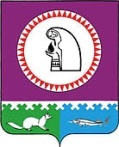                                                                                                                                                                                                                                                               СОВЕТ ДЕПУТАТОВ ГОРОДСКОГО ПОСЕЛЕНИЯ ОКТЯБРЬСКОЕОктябрьского районаХанты-Мансийского автономного округа-ЮгрыРЕШЕНИЕ                                                                                                                                                                                                                                                              СОВЕТ ДЕПУТАТОВ ГОРОДСКОГО ПОСЕЛЕНИЯ ОКТЯБРЬСКОЕОктябрьского районаХанты-Мансийского автономного округа-ЮгрыРЕШЕНИЕ                                                                                                                                                                                                                                                              СОВЕТ ДЕПУТАТОВ ГОРОДСКОГО ПОСЕЛЕНИЯ ОКТЯБРЬСКОЕОктябрьского районаХанты-Мансийского автономного округа-ЮгрыРЕШЕНИЕ                                                                                                                                                                                                                                                              СОВЕТ ДЕПУТАТОВ ГОРОДСКОГО ПОСЕЛЕНИЯ ОКТЯБРЬСКОЕОктябрьского районаХанты-Мансийского автономного округа-ЮгрыРЕШЕНИЕ                                                                                                                                                                                                                                                              СОВЕТ ДЕПУТАТОВ ГОРОДСКОГО ПОСЕЛЕНИЯ ОКТЯБРЬСКОЕОктябрьского районаХанты-Мансийского автономного округа-ЮгрыРЕШЕНИЕ                                                                                                                                                                                                                                                              СОВЕТ ДЕПУТАТОВ ГОРОДСКОГО ПОСЕЛЕНИЯ ОКТЯБРЬСКОЕОктябрьского районаХанты-Мансийского автономного округа-ЮгрыРЕШЕНИЕ                                                                                                                                                                                                                                                              СОВЕТ ДЕПУТАТОВ ГОРОДСКОГО ПОСЕЛЕНИЯ ОКТЯБРЬСКОЕОктябрьского районаХанты-Мансийского автономного округа-ЮгрыРЕШЕНИЕ                                                                                                                                                                                                                                                              СОВЕТ ДЕПУТАТОВ ГОРОДСКОГО ПОСЕЛЕНИЯ ОКТЯБРЬСКОЕОктябрьского районаХанты-Мансийского автономного округа-ЮгрыРЕШЕНИЕ                                                                                                                                                                                                                                                              СОВЕТ ДЕПУТАТОВ ГОРОДСКОГО ПОСЕЛЕНИЯ ОКТЯБРЬСКОЕОктябрьского районаХанты-Мансийского автономного округа-ЮгрыРЕШЕНИЕ                                                                                                                                                                                                                                                              СОВЕТ ДЕПУТАТОВ ГОРОДСКОГО ПОСЕЛЕНИЯ ОКТЯБРЬСКОЕОктябрьского районаХанты-Мансийского автономного округа-ЮгрыРЕШЕНИЕ«10» июня2013г.№283п.г.т. Октябрьскоеп.г.т. Октябрьскоеп.г.т. Октябрьскоеп.г.т. Октябрьскоеп.г.т. Октябрьскоеп.г.т. Октябрьскоеп.г.т. Октябрьскоеп.г.т. Октябрьскоеп.г.т. Октябрьскоеп.г.т. Октябрьское